Organizata Jo-Qeveritare Emancipimi Civil Ma Ndryshe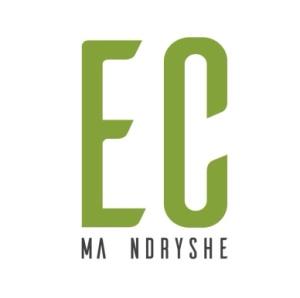 EC MA NDRYSHETHIRRJE PËR OFERTËTabletë digjitaleEC Ma Ndryshe në kuadër të projektit “HumanRightivism" implementuar nga Community Development Fund (CDF) dhe mbështetur  nga Qeveria e Suedisë, për të zgjeruar promovimin e metodologjisë dhe për të stimuluar OSHC-të dhe grupet e komunitetit për aktivizim më të madh në komuna të ndryshme, hap konkurs për ofertë  për blerjen e tabletave digjitale.EC Ma Ndryshe fton kompanitë e interesuara të dorëzojnë ofertat e tyre për tabletë digjitale që i përmbush të paktën ose minimum këto kritere:Procesor: 2.0 GHz Quad – Core ProcessorRAM: 3GB RAMInternal Storage: 32GBMicroSD: 128 GBCamera Front: 2 MPCamera Rear: 8 MPDisplay: 8Display: 1340 x 800 pixels Connectivity: WiFiBattery: 5000 mAhColor: N/AManufacturer Warranty: 1 yearKriteret për ofertim:Oferta duhet të përmbajë dokumentet në vijim:  Çertifikata e regjistrimit të biznesit, Çertifikata e numrit fiskal; Çertifikata e TVSH‐së (kompanitë që janë deklaruese të TVSH-së), Çmimi duhet të përfshijë koston e transportit deri në zyret e EC Ma Ndryshe, Çdo pajisje duhet të ketë garancion, Ofertat duhet të dorëzohen në mënyrë elektronike në info@ecmandryshe.org deri më datë  12.08.2022, ora 15:00 me shënim: Ofertë për tabletë digjitale.Ofertat që vijnë pas këtij afati dhe ato që nuk i përmbajnë dokumentet relevante, nuk do të konsiderohen.Pas vlerësimit fillestar të  ofertave,  EC  Ma  Ndryshe  rezervon  të  drejtën  të  kërkojë  dokumente (dëshmi) shtesë nga kompanitë nëse këtë e vlerëson të nevojshme. EC Ma Ndryshe rezervon të drejtën për të negociuar ofertën financiare. Vetëm kompanitë fituese do të informohen/kontaktohen.  